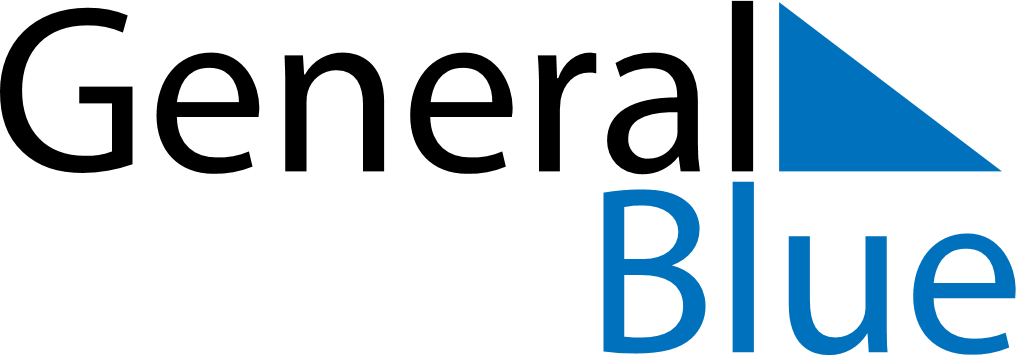 January 2019January 2019January 2019JamaicaJamaicaSUNMONTUEWEDTHUFRISAT12345New Year’s Day678910111213141516171819202122232425262728293031